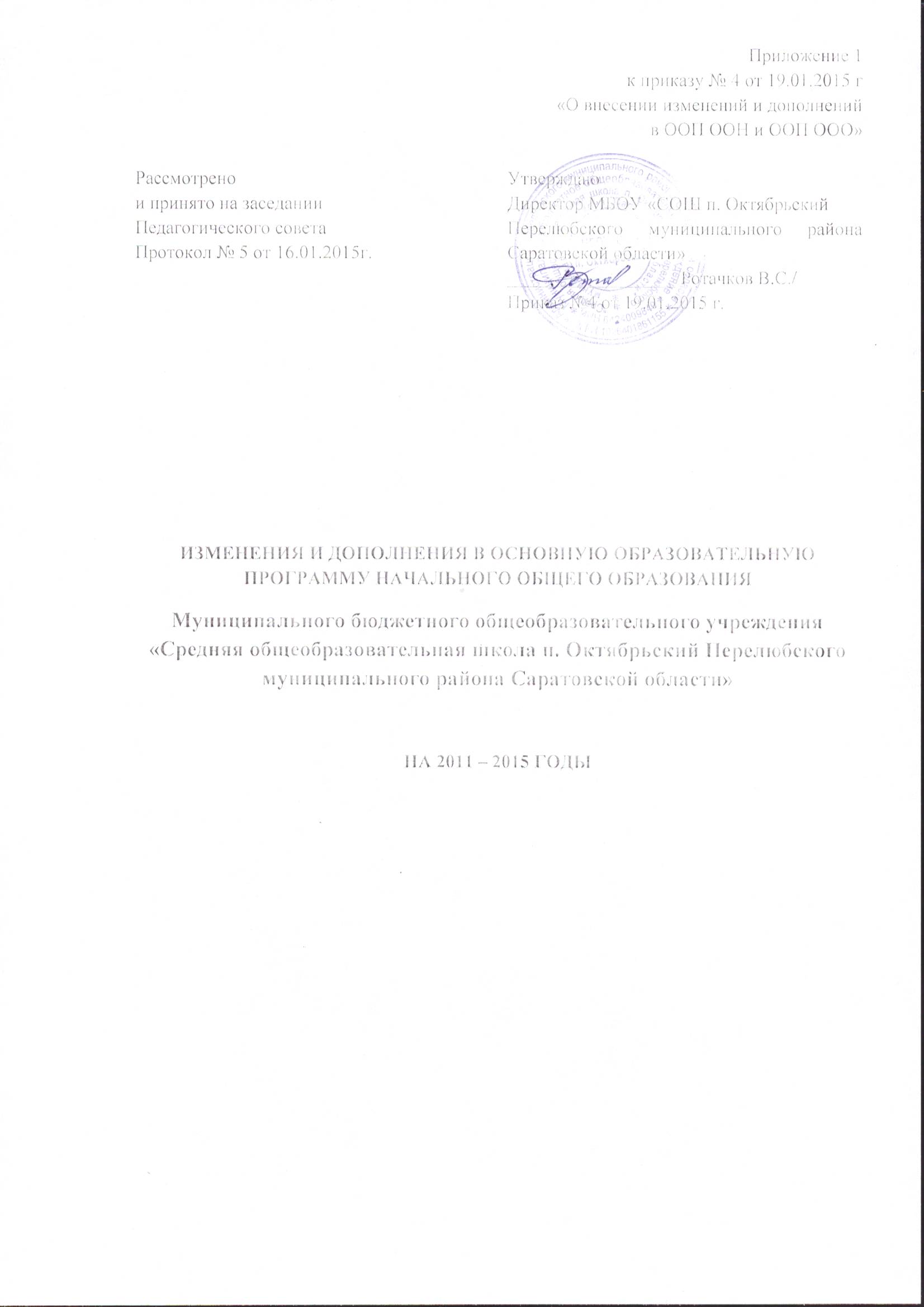          1 Целевой раздел.         1.1.Пояснительная записка В Основание основной образовательной программы заменить п. 3. на «Федеральный закон от 29 декабря 2012 года № 273-ФЗ « Об образовании в Российской Федерации»», П. 11 убрать , а пункт 12 считать 11 и т.д..       1.2. Планируемые результаты освоения обучающимися ООПВ раздел 1.2. «Планируемые результаты освоения обучающимися основной образовательной программы начального общего образования»  добавить п. 1.2.12. и 1.2.13.1.2.12. Основы здорового образа жизниЦели регионального курса «Основы здорового образа жизни» Формирование личности, способной реализовать себя максимально эффективно в современном мире, творчески относящейся к возникающим проблемам, владеющей навыками саморегуляции и безопасного поведения.  Программа предусматривает получение учениками знаний и навыков, необходимых для создания семейных отношений и воспитания детей, формирование потребности в здоровом образе жизни, навыков гигиены и профилактики заболеваний, ухода за больными, рационального питания и других способов самосовершенствования.В результате изучения курса  учащиеся узнают : 1)  Что такое здоровье и болезнь, о гуманном отношении к физическим достаткам ,о способах проявления эмоций и выражения чувств2) Правила поведения с незнакомыми людьми ,о том, как противостоять вредным привычкам.3) Получат представление об « активной» защите- иммунитете, о профилактике инфекционных и  стоматологических заболеванийВ результате изучения курса  учащиеся научатся :сформировать представление о позитивных факторах, влияющих на здоровье;  осознанно выбирать поступки, поведение, позволяющие сохранять и укреплять здоровье;  выполнять правила личной гигиены и  готовность на основе её использования самостоятельно поддерживать своё здоровье; сформировывать представление о правильном (здоровом) питании, его режиме, структуре, полезных продуктах; сформировывать представление о рациональной организации режима дня, учёбы и отдыха, двигательной активности,  составлять, анализировать и контролировать свой режим дня; давать представление с учётом принципа информационной безопасности о негативных факторах риска здоровью детей (сниженная двигательная активность, инфекционные заболевания, переутомления и т. п.), о существовании и причинах возникновения зависимостей от табака, алкоголя, наркотиков и других психоактивных веществ, их пагубном влиянии на здоровье;  представлению о влиянии позитивных и негативных эмоций на здоровье, в том числе получаемых от общения с компьютером, просмотра телепередач, участия в азартных играх;  элементарным навыкам эмоциональной разгрузки (релаксации);  навыкам позитивного коммуникативного общения;  представлению об основных компонентах культуры здоровья и здорового образа жизни.1.2.13. Риторика Цель риторики как предмета филологического цикла – научить речи, развивать коммуникативные умения, научить младших школьников эффективно общаться в разных ситуациях, решать различные коммуникативные задачи, которые ставит перед учениками сама жизньЛичностными результатами изучения курса «Риторика» является формирование следующих умений: – объяснять значение эффективного общения, взаимопонимания в жизни человека, общества; – осознавать важность соблюдения правил речевого этикета как выражения доброго, уважительного отношения в семье и к посторонним людям; – отличать истинную вежливость от показной;– адаптироваться применительно к ситуации общения, строить своё высказывание в зависимости от условий взаимодействия;– учитывать интересы коммуникантов при общении, проявлять эмоциональную отзывчивость и доброжелательность в спорных ситуациях;– осознавать ответственность за своё речевое поведение дома, в школе и других общественных местах;– анализировать свои речевые привычки, избавляться от плохих привычек;– поддерживать нуждающихся в помощи не только словом, но и делом.Метапредметными результатами изучения курса «Риторика» является формирование следующих универсальных учебных действий:– формулировать задачу урока после предварительного обсуждения;– оценивать выполнение своей работы и работы всех, исходя из имеющихся критериев;– анализировать и оценивать свои и чужие успехи и неуспехи в общении;– осознанно строить речевое высказывание (в устной и письменной форме) в соответствии с задачами коммуникации, соблюдая нормы этики и этикета;– анализировать рассуждение, в структуре которого представлены несколько аргументов, оценивать их значимость, достоверность фактов;– классифицировать различные типы аргументов: научные и ненаучные (житейские), обобщённые и конкретные;– реализовывать рассуждение (устное и письменное), которое включает в себя тезис, убедительные аргументы (иногда также вступление и заключение), соблюдая нормы информационной избирательности;– признавать возможность существования разных точек зрения и права каждого иметь свою;– различать описания разных стилей – делового и художественного;– продуцировать описания разных стилей в зависимости от коммуникативной задачи;– анализировать словарные статьи;– реализовывать словарные статьи к новым словам;– осуществлять информационную переработку научно-учебного текста: составлять опорный конспект прочитанного или услышанного;– воспроизводить по опорному конспекту прочитанное или услышанное; – анализировать газетные информационные жанры, выделять логическую и эмоциональную составляющие;– слушать собеседника, кратко излагать сказанное им в процессе обсуждения темы, проблемы;– редактировать текст с недочётами.Предметными результатами изучения курса «Риторика» является формирование следующих умений: – различать общение для контакта и для получения информации;– учитывать особенности коммуникативной ситуации при реализации высказывания;– уместно использовать изученные несловесные средства при общении;– определять виды речевой деятельности, осознавать их взаимосвязь;– называть основные признаки текста, приводить их примеры;– называть изученные разновидности текстов – жанры, реализуемые людьми для решения коммуникативных задач;– продуцировать этикетные жанры вежливая оценка, утешение;– вести этикетный диалог, используя сведения об этикетных жанрах, изученных в начальной школе;– анализировать типичную структуру рассказа;– рассказывать (устно и письменно) о памятных событиях жизни;– знать особенности газетных жанров: хроники, информационной заметки;– продуцировать простые информационные жанры (типа что–где–когда и как произошло) в соответствии с задачами коммуникации;– объяснять значение фотографии в газетном тексте;– реализовывать подписи под фотографиями семьи, класса с учётом коммуникативной ситуации.            1.3.    Система оценки достижения планируемых результатов освоения ООП НООДополнить п.1.3.   Границы и рамки применения системы оценки.Чтобы не допустить перегрузки обучающихся и максимально исключить ошибки учителей, необходимо чётко установить границы и рамки применения новой системы оценки:1)     постепенное внедрение всех нововведений по этапам, от простого к сложному: «минимум первого этапа», «минимум второго этапа» (обязательная часть) и «максимум» (часть, внедряемая по желанию и возможностям учителя).2)     понимание, что система оценки результатов не даётся в законченном и неизменном виде, она будет развиваться, по ходу её внедрения будут ставиться новые вопросы, проблемы, которые потребуют поиска ответов и решений.3)     использование двух средств:-       обучение самих учеников способам самостоятельного оценивания и фиксации своих результатов лишь при выборочном контроле учителя;-        внедрение новых форм отчёта учителя одновременно с компьютеризацией этого процесса, с переводом большей части отчётов на цифровую, автоматизированную основу.4)     ориентир на поддержание успешности и мотивации ученика.5)     обеспечение личной психологической безопасности ученика.   Подавляющее большинство образовательных результатов конкретного ученика можно сравнивать только с его же предыдущими показателями, но не с показателями других учеников класса. У каждого должно быть право на индивидуальную образовательную траекторию – на свой темп освоения материала, на выбранный уровень притязаний.         Методы и формы организации контроляУстный опрос требует устного изложения учеником изученного материала, связного повествования о конкретном объекте окружающего мира. Такой опрос может строиться как беседа, рассказ ученика, объяснение, чтение текста, сообщение о наблюдении или опыте.Устный опрос как диалог учителя с одним учащимся или со всем классом (ответы с места) проводится в основном на первых этапах обучния, когда требуются систематизация и уточнение знаний школьников, проверка того, что усвоено на этом этапе обучения, что требует дополнительного учебного времени или других способов учебной работы. Для учебного диалога очень важна продуманная система вопросов, которые проверяют не только (и не столько) способность учеников запомнить и воспроизвести информацию, но и осознанность усвоения, способность рассуждать, высказывать свое мнение, аргументировано строить ответ, активно участвовать в общей беседе, умение конкретизировать общие понятия.Монологическая форма устного ответа не является для начальной  школы распространенной. Это связано с тем, что предлагаемый для воспроизведения учащимися материал, как правило, небольшой по объему и легко запоминаем, поэтому целесообразно для монологических ответов учащихся у доски выбирать доступные проблемные вопросы, требующие от школьника творчества, самостоятельности, сообразительности, а не повторения выученного дома текста статьи учебника. Например, составление тематических творческих рассказов на основе использования нескольких источников и т.п.Письменный опрос заключается в проведении различных самостоятельных и контрольных работ.Самостоятельная работа - небольшая по времени (15-20 мин) письменная проверка знаний и умений школьников по небольшой (еще не пройденной до конца) теме курса. Одной из главных целей этой работы является проверка усвоения школьниками способов решения учебных задач; осознание понятий; ориентировка в конкретных правилах и закономерностях. Если самостоятельная работа проводится на начальном этапе станоления умения и навыка, то она не оценивается отметкой. Вместо нее учитель дает аргументированный анализ работы учащихся, который он проводит совместно с учениками. Если умение находится на стадии закрепления, автоматизации, то самостоятельная работа может оцениваться отметкой.Самостоятельная работа может проводиться фронтально, небольшими группами и индивидуально. Цель такого контроля определяется индивидуальными особенностями, темпом продвижения учащихся в усвоении знаний. Так, например, индивидуальную самостоятельную работу может получить ученик, который пропустил много учебных дней, не усвоил какой-то раздел программы, работающий в замедленном или ускоренном темпе. Целесообразно использовать индивидуальные самостоятельные работы и для застенчивых, робких учеников, чувствующих дискомфорт при ответе у доски. В этом случае хорошо выполненная работа становится основанием для открытой поддержки школьника, воспитания уверенности в собственных силах.Предлагается проводить и динамичные самостоятельные работы, рассчитанные на непродолжительное время (5-10мин). Это способ проверки знаний и умений по отдельным существенным вопросам курса, который позволяет перманентно контролировать и корректировать ход усвоения учебного материала и правильность выбора методики обучения школьников. Для таких работ учитель использует индивидуальные карточки, обучающие тексты, тестовые задания, таблицы. Например, учащиеся изучили тему "Вода". Учитель предлагает в качестве самостоятельного и проверочного задания заполнить таблицу - отметить свойства воды, пара и льда. Если такие самостоятельные работы проводятся в первый период изучения темы, то целесообразно отметкой оценивать лишь удачные, правильно выполненные. Остальные работы анализируются учителем вместе с обучающимися.Контрольная работа - используется при фронтальном текущем и итоговом контроле с целью проверки знаний и умений школьников по достаточно крупной и полностью изученной теме программы. Проводятся в течение всего года и преимущественно по тем предметам, для которых важное значение имеют умения и навыки, связанные с письменным оформлением работы и графическими навыками (русский язык, математика), а также требующие умения излагать мысли, применять правила языка и письменной речи (русский язык, окружающий мир, природоведение). Контрольная работа оценивается отметкой.Содержание работ для письменного опроса может организовываться по одноуровневым или по разно уровневым, отличающимся по степени сложности, вариантам. Так, для развития самоконтроля и самооценки, учащихся целесообразно подбирать самостоятельные и контрольные работы по разно уровневым вариантам. Предлагаемая детям инструкция объясняет им, что каждый сам может выбрать вариант работы любой сложности. При этом за правильное выполнение варианта А ученик получит отметку не выше "3", за вариант Б - не выше "4", а за вариант В - "5". При желании школьник может посоветоваться с учителем. Такая форма контроля мало используется в начальной школе и требует серьезной предварительной подготовки.К стандартизированным методикам проверки успеваемости относятся тестовые задания. Они привлекают внимание, прежде всего тем, что дают точную количественную характеристику не только уровня достижений школьника по конкретному предмету, но также могут выявить уровень общего развития: умения применять знания в нестандартной ситуации, находить способ построения учебной задачи, сравнивать правильный и неправильный ответы и т.п.Стандартизированные методики позволяют достаточно точно и объективно при минимальной затрате времени получить общую картину развития класса, школы; собрать данные о состоянии системы образования в целом.Особой формой письменного контроля являются графические работы. К ним относятся рисунки, диаграммы, схемы, чертежи и др. Такие работы могут использоваться на уроках по любому предмету. Их цель - проверка умения учащихся использовать знания в нестандартной ситуации,пользоваться методом моделирования, работать в пространственной перспективе, кратко резюмировать и обобщать знания.Например, контрольными графическими работами может быть заполнение схем "звуковая модель слова", "состав предложения", "синтаксический разбор предложения", "животное - живой организм", "дикорастущие и культурные растения";составление диаграммы "свойства воздуха"; графические рисунки "образование родника", "реки" и др.       Оценка результатов учебно-познавательной деятельности младших школьниковОценка есть определение качества достигнутых школьником результатов обучения. На современном этапе развития начальной школы, когда приоритетной целью обучения является развитие личности школьника, определяются следующие параметры оценочной деятельности учителя:-качество усвоения предметных знаний – умений - навыков, их соответствие требованиям государственного стандарта начального образования;-степень сформированности  учебной деятельности младшего школьника (коммуникативной, читательской, трудовой, художественной);-степень развития основных качеств умственной деятельности (умения наблюдать, анализировать, сравнивать, классифицировать, обобщать, связно излагать мысли, творчески решать учебную задачу и др.);-уровень развития познавательной активности, интересов и отношения к учебной деятельности; степень прилежания и старания.Первый параметр оценивается отметкой за результат обучения, остальные - словесными суждениями (характеристиками ученика). Следует обратить особое внимание на необходимость усиления роли постоянных наблюдений за уровнем познавательных интересов и самостоятельностью обучающегося.     Требования к оцениванию.Учитель применяет для оценивания цифровой балл (отметку) и оценочное суждение.В первом классе четырехлетней начальной школы исключается система балльного (отметочного) оценивания. Недопустимо также использование любой знаковой символики, заменяющей цифровую отметку (звездочки, самолетики, солнышки и пр.). Допускается лишь словесная объяснительная оценка. Кроме этого, нельзя при неправильном ответе ученика говорить «не думал», «не старался», «неверно», лучше обходиться репликами «ты так думаешь», «это твое мнение», «давай послушаем других» и т.д.Никакому оцениванию не подлежат: темп работы ученика; личностные качества школьников, своеобразие их психических процессов (особенности памяти, внимания, восприятия, темп деятельности и др.).    Характеристика цифровой отметки и словесной оценкиС учетом современных требований к оценочной деятельности в начальной школе вводится пяти- балльная система цифровых оценок (отметок). Отменяется оценка "очень плохо" (отметка «1»). Это связано с тем, что единица как отметка в начальной школе практически не используется и оценка "очень плохо"  может быть приравнена к оценке  "плохо". Характеристика цифровой оценки (отметки)"5" ("отлично") - уровень выполнения требований значительно выше удовлетворительного: отсутствие ошибок как по текущему, так и по предыдущему учебному материалу; не более одного недочета (два недочета приравниваются к одной ошибке); логичность и полнота изложения."4" ("хорошо") - уровень выполнения требований выше удовлетворительного: использование дополнительного материала, полнота и логичность раскрытия вопроса; самостоятельность суждений, отражение своего отношения к предмету обсуждения. Наличие 2-3 ошибок или 4-6 недочетов по текущему учебному материалу; не более 2 ошибок или 4 недочетов по пройденному материалу; незначительные нарушения логики изложения материала; использование нерациональных приемов решения учебной задачи; отдельные неточности в изложении материала;"3" ("удовлетворительно") - достаточный минимальный уровень выполнения требований, предъявляемых к конкретной работе; не более 4-6 ошибок или 10 недочетов по текущему учебному материалу; не более 3-5 ошибок или не более 8 недочетов по пройденному учебному материалу; отдельные нарушения логики изложения материала; неполнота раскрытия вопроса;"2" ("плохо") - уровень выполнения требований ниже удовлетворительного: наличие более б ошибок или 10 недочетов по текущему материалу; более 5 ошибок или более 8 недочетов по пройденному материалу; на рушение логики, неполнота, нераскрытость обсуждаемого вопроса, отсутствие аргументации либо ошибочность ее основных положений.Вводится оценка "за общее впечатление от письменной работы". Сущность ее состоит в определении отношения учителя к внешнему видуработы (аккуратность, эстетическая привлекательность, чистота, оформленность и др.). Эта отметка ставится как дополнительная, в журнал не вносится.Таким образом, в тетрадь (и в дневник) учитель выставляет две отметки (например, 5/3): за правильность выполнения учебной задачи (отметка в числителе) и за общее впечатление от работы (отметка в знаменателе). Снижение отметки "за общее впечатление от работы" допускается, если:-  в работе имеется не менее 2 неаккуратных исправлений,-  работа оформлена небрежно, плохо читаема, в тексте много зачеркиваний, клякс, неоправданных сокращений слов, отсутствуют поля и красные строки.Данная позиция учителя в оценочной деятельности позволит более объективно оценивать результаты обучения и "развести" ответы на вопросы "чего достиг ученик в освоении предметных знаний?" и "каково его прилежание и старание?”.Характеристика словесной оценки (оценочное суждение)Словесная оценка есть краткая характеристика результатов учебного труда школьников. Эта форма оценочного суждения позволяет раскрыть перед учеником динамику результатов его учебной деятельности, проанализировать его возможности и прилежание. Особенностью словесной оценки являются ее содержательность, анализ работы школьника, четкая фиксация (прежде всего!) успешных результатов и раскрытие причин неудач. Причем эти причины не должны касаться личностных характеристик учащегося ("ленив", "невнимателен", "не старался").Оценочное суждение сопровождает любую отметку в качестве заключения по существу работы, раскрывающего как положительные, так и отрицательные ее стороны, а также способы устранения недочетов и ошибок. Итоговое оценивание. В начальной школе в соответствии с законом «Об образовании в Российской Федерации» государственная итоговая аттестация учеников не предусматривается. Поэтому прямое включение внешней оценки в итоговую оценку младших школьников исключается. Это значит, что влияние внешней оценки на внутреннюю осуществляется опосредованно, через аттестацию кадров, аккредитацию образовательного учреждения, мониторинговые исследования, в которых основным элементом выступают результаты итоговой оценки выпускников.При итоговой оценке качества освоения основной образовательной программы начального общего образования в рамках контроля успеваемости в процессе освоения содержания отдельных учебных предметов учитывается готовность к решению учебно-практических и учебно-познавательных задач на основе:-       системы знаний и представлений о природе, обществе, человеке, технологии;-       обобщенных способов деятельности, умений в учебно-познавательной и практической деятельности;-       коммуникативных и информационных умений;-       системы знаний об основах здорового и безопасного образа жизни.В 1-м классе итоговые комплексные работы проводятся в конце учебного года не позднее 20–25 апреля. Обучающиеся первого класса на повторный год не оставляются.Итоговое оценивание проводится в форме накопленной оценки  на основе синтеза всей накопленной за четыре года обучения информации об учебных достижениях ребенка, как в чисто учебной сфере (освоение основных понятий, предметных учебных навыков и т.п.), так и междисциплинарной области (умение сотрудничать, выполнять различные учебные роли, первичные навыки организации работы и саморегуляции, первичные навыки планирования и проведения небольших исследований, навыки работы с информацией и т.п.), а также данных, подтверждающих индивидуальный прогресс ребенка в различных областях.            Источниками данных служат заполняемые по ходу обучения листы наблюдений, дифференцированная оценка наиболее существенных итогов обучения, результаты промежуточных проверочных работ (результаты тестирования) и различные папки работ учащихся – составляющих портфолио.            В ряде случаев возможно и целесообразно проведение индивидуального или даже фронтального итогового тестирования по каждому изучаемому предмету (если накопленных данных в силу низкой посещаемости оказалось недостаточно), или,  если уровень подготовки ребенка в ходе всего обучения фиксировался как низкий и очень низкий, граничащий с неуспеваемостью, если класс в целом в силу объективных обстоятельств пропустил значительные моменты в обучении и иных аналогичных случаях. Итоговое тестирование в подобной ситуации проводится с таким расчетом, чтобы у учителя еще оставалось время наверстать упущенное.             Вместе с тем целесообразна ситуация и итоговой демонстрации общей полученной подготовки, умения ребенком синтезировать и использовать все полученные за 4 года знания и умения применительно к различным учебным задачам, отрабатываемым в ходе обучения. Такая демонстрация проводится в форме комплексной интегрированной письменной контрольной работы, охватывающей в целом все наиболее существенные и значимые для дальнейшего обучения аспекты. Проведение комплексной интегрированной письменной контрольной работы важно потому, что оно позволяет определить сформированность умения переноса знаний и способов учебных действий, полученных в одних предетах, на другие учебные ситуации и задачи, т.е. способствовать выявлению как разнообразных важнейших предметных аспектов обучения, так и целостной оценки, так и в определенном смысле выявлению меры сформированности уровня компетентности ребенка в решении разнообразных проблем.                  Задания основной части охватывают все предметы, служащие основой дальнейшего обучения – русский язык, чтение, математика; окружающий мир.                 С помощью этих работ оценивается·         В ОБЛАСТИ ЧТЕНИЯ–   техника и навыки чтения٧         скорость чтения (в скрытой для детей форме) несплошного         текста;٧          общая ориентация в структуре текста (деление текста на абзацы);٧         сформированность навыков ознакомительного, выборочного и поискового чтения;٧       умение прочитать и понять инструкцию, содержащуюся в тексте задания и неукоснительно ее придерживаться;При этом указывается, что при проверке скорости чтения результаты детей с дисграфией или дислексией интерпретации не подлежат. Таких детей лучше вообще освободить от выполнения данной контрольной работы, дав им какое-либо иное задание.–   культура чтения, навыки работы с текстом и информацией, включающие разнообразные аспекты, детально описанные в пояснениях и рекомендациях по оцениванию каждого из предлагаемых заданий (поиск и упорядочивание информации, вычленение ключевой информации; представление ее в разных форматах, связь информации, представленной в различных частях текста и в разных форматах, интерпретация информации и т.д.);–   читательский отклик на прочитанное.В ОБЛАСТИ СИСТЕМЫ ЯЗЫКА–   овладение ребенком основными системами понятий и дифференцированных предметных учебных действий по всем изученным разделам курса (фонетика, орфоэпия, графика, лексика, морфемика, морфология, синтаксис и пунктуация, орфография, культура речи)٧                              целостность системы понятий (4 кл.);٧                              фонетический разбор слова, звуко-буквенные связи;٧                              разбор слова по составу (начиная с 3-го кл.);٧                              разбор предложения по частям речи;٧                              синтаксический разбор предложения;–   умение строить свободные высказывания:٧                              словосочетания (умение озаглавить текст, начиная со 2-го класса);٧                              предложения٧                              связный текст (начиная со 2-го класса), в том числе – и математического характера (составление собственных вопросов к задаче (2-й кл.), собственной задачи (3-й кл., дополнительное задание и 4-й кл., основное задание), предполагающий отклик§       на этическую ситуацию§       на нравственную и социальную проблему§       на экологические проблемы§        задание проблемного характера, требующего элементов рассуждения;–   сформированность правописных навыков (в объеме изученного), техники оформления текста (в ситуации списывания слова, предложения или текста и в ситуации свободного высказывания);–   объем словарного запаса и сформированность умений его самостоятельного пополнения и обогащения (последнее задание каждой работы);·         В ОБЛАСТИ МАТЕМАТИКИ–   овладение ребенком основными системами понятий и дифференцированных предметных учебных действий по всем изученным разделам курса (счет, числа, арифметические действия, вычисления, величины и действия с ними; геометрические представления, работа с данными)–   умение видеть математические проблемы в обсуждаемых ситуациях, умение формализовать условие задачи, заданное в текстовой форме, в виде таблиц и диаграмм, с опорой на визуальную информацию;–   умение рассуждать и обосновывать свои действия;·         В ОБЛАСТИ ОКРУЖАЮЩЕГО МИРА–   сформированность первичных представлений о природных объектах, их характерных признаках и используемых для их описания понятий٧                              тела и вещества (масса, размеры, скорость и другие характеристики);٧                              объекты живой и неживой природы;٧                              классификация и распознавание отдельных представителей различных классов животных и растений;٧                              распознавание отдельных географических объектов;–   сформированность первичных предметных способов учебных действий٧                              навыков измерения и оценки;٧                              навыков работа с картой;٧                              навыков систематизации;–   сформированность первичных методологических представлений٧                              этапы исследования и их описание;٧                              различение фактов и суждений;٧                              постановка проблемы и выдвижение гипотез.                 Кроме того, предлагаемые работы дают возможность для сбора дополнительных данных к оценке таких важнейших универсальных способов действий, как рефлексия, способность к саморегуляции, самоконтролю, самокоррекции.    Оценка эффективности деятельности образовательного учрежденияОценка результатов деятельности образовательного учреждения начального образования осуществляется в ходе его аккредитации, а также в рамках аттестации педагогических кадров. Она проводится на основе результатов итоговой оценки достижения планируемых результатов освоения основной образовательной программы начального общего образования с учётом:результатов мониторинговых исследований разного уровня (федерального, регионального, муниципального);условий реализации основной образовательной программы начального общего образования;особенностей контингента обучающихся.	Предметом оценки в ходе данных процедур является также текущая оценочная деятельность образовательных учреждений и педагогов и, в частности, отслеживание динамики образовательных достижений выпускников начальной школы данного образовательного учреждения.	В случае если для проведения итоговых работ используется единый, централизованно разработанный инструментарий, наиболее целесообразной формой оценки деятельности образовательного учреждения начального образования является регулярный мониторинг результатов выполнения трёх (четырёх) итоговых работ: по русскому языку, математике и итоговой комплексной работы на межпредметной основе.Оценка деятельности образовательного учреждения — один из самых актуальных вопросов в свете становления современной модели образования.На сегодняшний день системы внешней оценки деятельности образовательных учреждений достаточно развиты. Контроль деятельности образовательных учреждений осуществляется как органами власти федерального, регионального и муниципального уровней, так и независимыми структурами.Оценка деятельности образовательного учреждения, так или иначе, опирается на оценку качества образования. На федеральном уровне принимаются госстандарты по образовательным программам и системе качества, соблюдение которых — одно из условий лицензирования, аттестации и аккредитации образовательных учреждений. Основным механизмом оценки качества образовательного процесса являются процедуры лицензирования и государственной аккредитации  ( Федеральный закон от 29 декабря 2012 г. № 273-ФЗ «Об образовании в Российской Федерации» статья 91, 92)Все этапы внешней экспертизы и материалы открыты для изучения, совершенствования и постоянной корректировки. Основным этапом внешней экспертизы является самообследование  деятельности общеобразовательного учреждения. Самообследование деятельности образовательного учреждения — это коллегиальное выявление проблем, путей их решения по целому ряду направлений. Самообследование помогает общеобразовательному учреждению выявить наиболее сильные стороны работы: определить области, где хорошее качество работы следует поддерживать или где требуется его улучшение; определить приоритеты для развития; составить отчет о стандартах и качестве работы.Таким образом, в процессе самообследования  общеобразовательное учреждение проделывает большую работу по анализу качества образования. Экспертная комиссия затем устанавливает соответствие самооценки реальным показателям, полученным в ходе внешней экспертизы.                  Также  объектом оценивания на уровне образовательного учреждения является профессиональная компетентность педагога.Ключевая процедура оценивания — аттестация педагогических кадров. При аттестации педагога учитываются как все полученные результаты деятельности обучающихся, так и деятельность самого педагога по организации учебного процесса, в т. ч. владение современными педагогическими технологиями, и особенно в области использования ИКТ.           2.  Содержательный раздел           2.1  Программа формирования универсальных учебных действий у обучающихся на уровне НООВ п. 2.1.3.  вставить после таблицы «Квалификация типовых задач»Типовые задачи формирования универсальных учебных действий   конструируются учителем на основании следующих общих подходов:1.        Структура задачи. Любая задача, предназначенная для развития и/или оценки уровня сформированности УУД   (личностных, регулятивных, познавательных и коммуникативных) предполагает осуществление субъектом (в свёрнутом или развёрнутом виде) следующих навыков: ознакомление-понимание - применение-анализ-синтез-оценка. В общем виде задача состоит из информационного блока и серии вопросов (практических заданий) к нему.2.    Требования к задачам. Для того, чтобы задачи, предназначенные для оценки тех или иных УУД, были надёжными и объективными, они должны быть:- составлены в соответствии с требованиями, предъявляемыми к тестовым заданиям в целом;- сформулированы на языке, доступном пониманию ученика, претендующего на освоение обладание соответствующих  УУД;- избыточными с точки зрения выраженности в них «зоны     ближайшегоразвития»;- многоуровневыми, т.е. предполагающими возможность оценить:  общий подход к решению; выбор необходимой стратегии;- «модульными», т.е. предусматривающими возможность, сохраняя общий конструкт задачи, менять некоторые из её условий. Методика «Беседа о школе» (модифицированный вариант Т. А. Нежновой,Д. Б.,  А. Венгера)Цель: выявление сформированности внутренней позиции школьника, его мотивации учения.Оцениваемые универсальные учебные действия: действия, направленные на определение своего отношения к поступлению в школу и школьной действительности; действия, устанавливающие смысл учения.Возраст: 6,5—8 лет.Метод оценивания: индивидуальная беседа с ребенком.Описание задания: ученик должен ответить на вопросы:1. Тебе нравится в школе?2. Что тебе в школе больше всего нравится, что для тебя самое интересное?3. Представь, что ты встретил малыша из детского сада, который о школе еще ничего не знает. Он тебя спрашивает: «Кто такой — хороший ученик?» Что ты ему ответишь?4. Представь, что тебе предложили не каждый день учиться в школе, а заниматься дома с мамой и только иногда ходить в школу. Ты согласишься?5. Представь, что есть школа А и школа Б. В школе А такое расписание уроков в 1 классе: каждый день чтение, математика, письмо и только иногда рисование,  музыка, физкультура. В школе Б другое расписание — там каждый день физкультура, музыка, рисование, труд и только иногда чтение, математика, русский язык. В какой школе ты хотел бы учиться?6. Представь, что к вам домой приехал знакомый твоих родителей. Вы с ним поздоровались, и он тебя спрашивает: «…?» Подумай, о чем он тебя может спросить.7. Представь, что ты очень хорошо работал на уроке и учительница тебе говорит: «Саша (имя ребенка), ты сегодня очень старался, и я хочу тебя наградить за хорошую учебу.Выбери сам, что ты хочешь — шоколадку, игрушку или пятерку в журнал»Проба на познавательную инициативу «Незавершенная сказка»Цель: выявление развития познавательных интересов и инициативы школьника.Оцениваемые универсальные учебные действия: действие смыслообразования, устанавливающее значимость познавательной деятельности для ребенка; коммуникативное действие — умение задавать вопрос.Возраст: 6,5—8 лет.Метод оценивания: чтение незавершенной сказки в индивидуальном обследовании.Описание задания: ребенку читают незнакомую ему сказку и на кульминационном моменте прекращают чтение. Психолог выдерживает паузу. Если ребенок молчит и не проявляет заинтересованности в продолжении чтения сказки, психолог задает ему вопрос: «Ты хочешь у меня что то спросить?»Методика «Кто Я?»(модификация методики М. Куна)Цель: выявление сформированности  Я концепции и самоотношения.Оцениваемые универсальные учебные действия: действия,  направленные на определение своей позиции в отношении социальной роли ученика и школьной действительности; действия, устанавливающие смысл учения.Возраст: 9—10 лет.Метод оценивания: фронтальный письменный опрос.Описание задания: каждому учащемуся предлагается написать как можно больше ответов на вопрос «Кто Я?». Рефлексивная самооценка учебной деятельностиЦель: выявление рефлексивности самооценки школьников в учебной деятельности.Оцениваемые универсальные учебные действия: личностное действие самоопределения в отношении эталона социальной роли «хороший ученик»; регулятивное действие оценивания своей учебной деятельности.Возраст: 10,5—11 лет.Метод оценивания: фронтальный письменный опрос.Описание задания: учащимся предлагается в свободной форме письменно ответить на вопросы:1. Как ты считаешь, кого можно назвать хорошим учеником? Назови качества хорошего ученика.2. Можно ли тебя назвать хорошим учеником?3. Чем ты отличаешься от хорошего ученика?4. Что нужно, чтобы можно было уверенно сказать про себя: «Я — хороший ученик»?Задание на оценку усвоения нормы взаимопомощиЦель: выявление уровня усвоения нормы взаимопомощи.Оцениваемые универсальные учебные действия: действия нравственно этического оценивания — выделение морального содержания ситуации; учет нормы взаимопомощи как основания построения межличностных отношений.Возраст: 7—8 лет.Метод оценивания: индивидуальная беседа.Описание задания: учитель читает рассказ ребенку и задает ему вопросы. Пол героя рассказа и соответственно его имя меняются в зависимости от пола исследуемого ребенка.Для мальчиков персонаж — мальчик, для девочек — девочка. Анкета «Оцени поступок»(дифференциация конвенциональных и моральных норм по Э. Туриелю в модификации Е.А. Кургановой и О.А. Карабановой, 2004)Цель: выявление степени дифференциации конвенциональных и моральных норм (см. табл. 4).Оцениваемые универсальные учебные действия: выделение морального содержания действий и ситуаций.Возраст: 7—10 лет.Метод оценивания: фронтальное анкетирование.Описание задания: детям предлагают оценить поступок мальчика/девочки (причем ребенок оценивает поступок сверстника своего пола), выбрав один из четырех вариантов оценки. Слайд 14,15Регулятивные действия обеспечивают учащимся организацию их учебной деятельности. К ним относятся:—  целеполагание как постановка учебной задачи на основе соотнесения того, что уже известно и усвоено учащимся, и того, что еще неизвестно;—  планирование — определение последовательности промежуточных целей с учетом конечного результата; составление плана и последовательности действий;—  прогнозирование — предвосхищение результата и уровня усвоения знаний, его временных характеристик;— контроль в форме сличения способа действия и его результата с заданным эталоном с целью обнаружения отклонений и отличий от эталона;— коррекция — внесение необходимых дополнений и корректив в план и способ действия в случае расхождения эталона, реального действия и его результата;—  оценка — выделение и осознание учащимся того, что уже усвоено и что еще нужно усвоить, осознание качества и уровня усвоения;—  саморегуляция как способность к мобилизации сил и энергии, к волевому усилию (к выбору в ситуации мотивационного конфликта) и к преодолению препятствий. В начальной школе можно выделить следующие регулятивные учебные действия, которые отражают содержание ведущей деятельности детей младшего школьного возраста:1. Умение учиться и способность к организации своей деятельности (планирование, контроль, оценка):— способность принимать, сохранять цели и следовать им в учебной деятельности;— умение действовать по плану и планировать свою деятельность;— преодоление импульсивности, непроизвольности;— умение контролировать процесс и результаты своей деятельности, включая осуществление предвосхищающего контроля в сотрудничестве с учителем и сверстниками;— умение адекватно воспринимать оценки и отметки;— умение различать объективную трудность задачи и субъективную сложность;— умение взаимодействовать со взрослыми и со сверстниками в учебной деятельности.2. Формирование целеустремленности и настойчивости в достижении целей, жизненного оптимизма, готовности к преодолению трудностей:— целеустремленность и настойчивость в достижении целей;— готовность к преодолению трудностей, формированиеустановки на поиск способов разрешения трудностей (стратегия совладания);— формирование основ оптимистического восприятия мираРекомендации по формированию регулятивных действийПсихологические условия обеспечиваются -    организацией учебного сотрудничества (учитель + ученики)-   формированием действий оценивания:акцент на достижениях ученика;выделение УУД как объекта оценкисопровождение формирования самооценки как основы постановки целей;формирование рефлексивности оценки и самооценки. Постановка задач оценивания своей деятельности.Предметы оценивания: учебные действия учащегося, их результаты, способы действия, сотрудничества, собственные возможности (прогностическая оценка).Формирование установок на улучшение результатов деятельности.Оценивание по содержательным, объективированным и осознанным критериям (готовым или самостоятельно выработанным).Различение объективных и субъективных критериев оценивания.Анализ причин неудач и постановка, исходя из этого, задач.Организация сотрудничества на принципах уважения, доверия, признания индивидуальности каждого и т.д.Типовые задачиВыкладывание узора из кубиковЦель: выявление развития регулятивных действий.Оцениваемые универсальные учебные действия: умение принимать и сохранять задачу воспроизведения образца, планировать свое действие в соответствии с особенностями образца, осуществлять контроль по результату и по процессу, оценивать правильность выполнения действия и вносить нееобходимые коррективы в исполнение; познавательные действия — умение осуществлять пространственный анализ и синтез.Возраст: 6,5—7 лет.Метод оценивания: индивидуальная работа учащихся.Описание задания: ребенку предлагается выложить фигуру из 4 и 9 конструктивных элементов по образцу. Для этого ему даются 16 квадратов. Каждая сторона квадрата может быть раскрашена в красный, белый и красно белый (по диагонали квадрата) цвета. (Конструктивный элемент не совпадает с перцептивным элементом.) Проба на внимание(П.Я. Гальперин и С.Л. Кабыльницкая)Цель: выявление уровня сформированности внимания и самоконтроля.Оцениваемые универсальные учебные действия: регулятивное действие контроля.Возраст: 8—9 лет.Метод оценивания: фронтальный письменный опрос.Описание задания: школьнику предлагается прочитать текст, проверить его и исправить в нем ошибки (в том числе и смысловые) карандашом или ручкой.Условия и средства формирования УУДУчебное сотрудничество Совместная деятельность Разновозрастное сотрудничество Проектная деятельность обучающихся как форма сотрудничества Дискуссия (устная и письменная)ТренингиОбщий приём доказательстваРефлексия Педагогическое общение (позиции: авторитарная и партнёрская).     Универсальные учебные действия, их свойства и качества определяют эффективность образовательного процесса, в частности усвоение знаний, формирование умений, образа мира и основных видов компетенций учащегося, в том числе социальной и личностной. Типовые задачи формирования личностных, регулятивных, познавательных, коммуникативных универсальных учебных действий в соответствии с УМК «Начальная школа XXI века»Связь универсальных учебных действий с содержанием учебных предметов  определяется   следующими утверждениями:УУД представляют собой целостную систему, в которой можно выделить  взаимосвязанные и взаимообуславливающие  виды действий:коммуникативные – обеспечивающие социальную компетентность,познавательные – общеучебные, логические, связанные с решением проблемы,личностные – определяющие мотивационную ориентацию,регулятивные –  обеспечивающие организацию собственной  деятельности.Формирование УУД является целенаправленным, системным процессом, который реализуется через все предметные области  и внеурочную деятельность.Заданные стандартом УУД определяют акценты в отборе содержания, планировании  и организации  образовательного процесса с учетом возрастно-психологических особенностей обучающихся. Схема работы над формированием конкретных УУД каждого вида указывается в тематическом планировании, технологических картах. Способы учета уровня их сформированности -   в требованиях к результатам освоения УП по каждому предмету и в обязательных программах внеурочной деятельности. Педагогическое сопровождение этого процесса  осуществляется с помощью Универсального интегрированного Портфолио (раздел «Система оценки достижений планируемых результатов образования»),  который является  процессуальным способом оценки достижений учащихся в развитии универсальных учебных действий.Результаты усвоения УУД формулируются для каждого класса и являются ориентиром при организации мониторинга их достижения.Приведем пример, как  формируются некоторые  личностные результаты  средствами разных учебных предметов в УМК «Школа России» и УМК «Начальная школа XXI века».В соответствии с требованиями ФГОС структура и содержание системы учебников «Школа России» и «Начальная школа XXI века» направлены на достижение следующих личностных результатов освоения основной образовательной программы:1) Формирование основ российской гражданской идентичности, чувства гордости за свою Родину, российский народ и историю России, осознание своей этнической и национальной принадлежности, формирование ценности многонационального российского общества, гуманистические и демократические ценностные ориентации.2) Формирование целостного, социально ориентированного взгляда на мир в его органичном единстве и разнообразии природы, народов, культур и религий.3) Формирование уважительного отношения к иному мнению, истории и культуре других народовДля достижения указанных личностных результатов в систему учебников «Школа России»  и «Начальная школа XXI века» с 1 по 4 класс введены соответствующие разделы и темы, разнообразные по форме и содержанию тексты, упражнения, задания, задачи.В курсе «Окружающий мир»  — это темы «Природа России», «Страницы истории Отечества», «Родной край — часть большой страны», «Современная Россия», «Жизнь города и села», «Что такое Родина?», «Что мы знаем о народах России?», «Что мы знаем о Москве?», «Россия на карте».В 1 классе дети знакомятся с государственными символами России (гербом и флагом), а во 2 классе на уроках музыки разучивают Гимн России, и продолжают знакомство с государственной символикой государства.Учащиеся выполняют учебные проекты «Родной город», «Города России»,  «Кто нас защищает» (знакомство с Вооруженными Силами России,  Государственной службой пожарной охраны, МЧС России) и др.В курсе «Литературное чтение» —  это разделы: «Устное народное творчество», «Летописи, былины, жития», «Родина», «Люблю природу русскую», «Поэтическая тетрадь», «Природа и мы», «Из русской классической  литературы», «Литература зарубежных стран» и др., а также тексты и задания о нашей многонациональной стране, о традициях и обычаях ее народов и народов мира, о многообразии природы и необходимости бережного к ней отношения. Система таких заданий позволяет учащимся осознавать себя гражданами страны, формировать общечеловеческую идентичность.В курсе «Русский язык»  представлены разнообразные по форме и содержанию упражнения и задания о Родине, о защитниках российской Земли, о сохранении мира в своей стране и во всём мире. Через тексты дети знакомятся с национальными ценностями нашего отечества, памятниками старины и их создателями,   русскими умельцами, руками которых созданы Царь-пушка и Царь-колокол,  церковь Покрова на Нерли и др., узнают о великом достоянии нашего народа — русском языке. В этой связи даны тексты И.Д. Тургенева, А.И. Куприна, А.Н.Толстого, Д.С.Лихачёва, М.М. Пришвина,  И. С. Соколова-Микитова, К.Г. Паустовского и др., поэтические строки  А.С.Пушкина, И.А. Бунина, М.Ю. Лермонтова, Н.М. Рубцова, Н.И. Сладкова, С.Я.Маршака и др., убеждающие учащихся в красоте, образности, богатстве  русского языка. Ученики составляют тексты, рассказы о своей малой родине — крае, городе, селе, об их достопримечательностях, природных и культурно-исторических особенностях.В курсе «Математика» — в  сюжетах текстовых задач (например, в 3 и 4 кл.) представлены сведения из исторического прошлого нашей страны — о продолжительности Великой Отечественной войны и о победе в ней, о школьном музее боевой славы и о помощи ветеранам, о возрасте Российского флота, о современных достижениях России в области космонавтики; об отраслях промышленности, о богатом культурном наследии страны (например, о годах жизни А.С. Пушкина, о собрании сочинений Л.Н. Толстого, о посещении музеев, художественных галерей и др.).В курсе «Музыка» произведения отечественного музыкального искусства рассматриваются в контексте мировой художественной культуры, широко используется принцип диалога культур. Он предполагает знакомство учащихся с народной и профессиональной музыкой различных национальностей на основе ее сопоставления и выявления общности жизненного содержания, нравственно-эстетической проблематики, различия стилей, музыкального языка, творческого почерка представителей разных эпох и культур.В курсе «Изобразительное искусство» достижение указанных результатов осуществляется благодаря содержанию конкретных  заданий и сквозному принципу построения обучающего материала, в основе которого идея «от родного порога — в мир большой культуры».В курсах иностранных языков   с  этой целью  предлагаются тексты и диалоги о культуре  России  и аналогичные тексты о культуре и истории изучаемых стран.Начиная со 2 класса содержание текстов, заданий и упражнений направлены на развитие идеи диалога культур России и изучаемых стран. Учащимся предлагаются увлекательные материалы об этих странах и их столицах: Мадриде, Париже, Берлине, Вашингтоне; о России и её столице Москве, об испанских, французских, немецких, английских , американских руссийских музеях, о праздниках, традициях и обычаях нашей страны и изучаемых стран.В курсе «Основы религиозных культур и светской этики» для реализации указанных личностных результатов каждый учебник содержит общие для всех 6 модулей уроки: урок 1 «Россия — наша Родина» и урок 30 «Любовь и уважение к Отчеству». Тема Родины, России, любви и уважения к Отчеству, единства разнообразных культурных и духовных традиций народов нашей страны лежит в начале учебной программы каждого предмета и ею же завершается. Также и в содержании каждого учебника эта тема системно представлена иллюстративным материалом, отражающим особенности российских культурных и религиозных традиций, учебным содержанием, которое раскрывается на материале отечественной истории. Кроме того, в основе содержания всех модулей лежат концептуальные понятия «мы — российский народ», «мы разные и мы вместе». Содержание религиозных и светских традиций в каждом учебнике раскрыто как содержание традиций российских народов. Таким образом, у обучающихся складывается целостный образ культурно-исторического мира России.В соответствии с требованиями ФГОС структура и содержание системы учебников «Школа России» и «Начальная школа XXI века» направлены на достижение  следующих метапредметных результатов освоения основной образовательной программы:овладение способностью принимать и сохранять цели и задачи учебной деятельности, поиска средств ее осуществления. В учебниках русского языка, математики, окружающего мира, литературного чтения (1-4кл.) на шмуцтитулах каждого раздела сформулированы основные цели и задачи учебной деятельности, что позволяет учащимся узнать, чему конкретно они будут учиться, изучая данный раздел. В начале каждого урока представлены цели и задачи учебной деятельности на данном уроке. Это помогает ученикам  видеть перспективу работы по теме и соотносить конкретные цели каждого урока с конечным результатом ее изучения.Постановка учебной задачи, как правило, показывает детям недостаточность имеющихся у них знаний, побуждает их к поиску новых знаний и способов действий, которые они «открывают» в результате применения и использования уже известных способов действий и имеющихся знаний.  При такой системе построения материала учебников постепенно формируются  умения  сначала  понимать и принимать    познавательную  цель,  сохранять  её  при  выполнении   учебных   действий, а  затем  и  самостоятельно  формулировать учебную задачу, выстраивать план действия для её последующего решения. Способность принимать и сохранять задачи учебной деятельности, находить средства ее реализации развивается через систему заданий, предусмотренных в материале каждого урока. Урок, тема, раздел завершаются заданиями  рубрики «Проверь себя», содержание которых способствует организации контрольно-оценочной деятельности, формированию рефлексивной позиции школьника, его волевой саморегуляции. Такая дидактическая структура: общая цель — ее конкретизация в начале каждого урока (или раздела) — реализация поставленных задач в содержании урока (раздела) — творческие проверочные задания способствуют формированию регулятивных УУД младшего школьника.Освоение способов решения проблем творческого и поискового характера.Формирование и освоение  указанных способов и приёмов действий основывается на разработанной в учебниках системе заданий творческого и поискового характера,  направленных на развитие у учащихся познавательных УУД и творческих способностей. В учебниках «Школы России» в каждой  теме формулируются проблемные вопросы, учебные задачи илисоздаются проблемные ситуации.В курсе «Русский язык» одним из приёмов решения учебных проблем является языковой эксперимент, который представлен в учебнике под рубрикой «Проведи опыт».  Проводя исследование, дети, например,  узнают, как можно определить слоги в слове, основу слова; убеждаются, что слов без корня не бывает; определяют, какие глаголы спрягаются, а какие — нет. Учащиеся включаются в поиск ответа, выдвигая предположения, обсуждая их, находя с помощью учебника необходимую информацию, делая выводы и таким образом,  овладевают новыми знаниями. Проблемы творческого и поискового характера решаются также при работе над учебными проектами и проектными задачами, которые предусмотрены в каждом классе предметных линий комплекса учебников «Школа России».В курсе «Математика» освоение  указанных способов основывается на представленной в учебниках 1—4 классовсерии заданий творческого и поискового характера, например, предлагающих:продолжить (дополнить) ряд чисел, числовых выражений, равенств, значений величин, геометрических фигур и др., записанных по определённому правилу;провести классификацию объектов, чисел, равенств, значений величин, геометрических фигур и др. по заданному признаку;провести логические рассуждения, использовать знания в новых условиях при выполнении заданий поискового характера.В учебниках предлагаются «Странички для любознательных» с заданиями творческого характера, начиная со 2 класса, добавляются странички «Готовимся к олимпиаде», задания конкурса «Смекалка».С первого класса младшие школьники учатся не только наблюдать, сравнивать, выполнять классификацию объектов, рассуждать, проводить обобщения и др., но и фиксировать результаты своих наблюдений и действий разными способами (словесными, практическими, знаковыми, графическими). Всё это формирует умения решать задачи творческого и поискового характера.Проблемы творческого и поискового характера решаются также при работе над учебными проектами по математике, русскому языку, литературному чтению, окружающему миру, технологии, иностранным языкам, информатики, которые предусмотрены в каждом учебнике с 1 по 4 класс.         2.3  Программа духовно-нравственного развитияПовышение педагогической культуры родителей (законных представителей) обучающихся. Абзац «Права и обязанности родителей (законных представителей) в современных условиях определены в статьях 38, 43 Конституции Российской Федерации, главе 12 Семейного кодекса Российской Федерации, статьях 17, 18, 19, 52 Закона Российской Федерации «Об образовании»» заменить на абзац:Права и обязанности родителей (законных представителей) в современных условиях определены:Федеральный закон Российской Федерации «Об образовании в Российской Федерации »Конвенция ООН о правах ребенкаКонституция Российской федерации (Ст.1,10,17,15,19,32,43,50,51,52)Семейный кодекс РФ. Раздел 4 « Права и обязанности родителей и детей»Федеральный государственный образовательный стандарт начального общего образованияКонцепция духовно-нравственного развития и воспитания российских школьниковУстав школыПосле последнего абзаца п. 2.3. вставить:Организация текущего педагогического контроля результатов урочной и внеурочной деятельности, направленных на расширение кругозора, развитие общей культуры обучающихся, знакомство обучающихся с общечеловеческими ценностями мировой культуры, духовными ценностями отечественной культуры, нравственно-этическими ценностями народов России и мираОрганизация текущего педагогического контроля результатов расширения кругозора, развития общей культуры обучающихся, знакомства обучающихся с общечеловеческими ценностями мировой культуры, духовными ценностями отечественной культуры, нравственно-этическими ценностями народов России и мира предполагает1.  Наблюдение за поведением как отдельного ребенка, так и группы детей, детей всего класса во время проведения тренингов и игр в условиях урочной и внеурочной деятельности,2.  Тестирование и анкетирование.Во время проведения наблюдения педагогу рекомендуется- обращать внимание на позицию и поступки детей, которые они проявляют в условиях созданной педагогом учебной ситуации, с целью определения соответствия позиции и поступков детей запланированным промежуточным результатам, проведения коррекции педагогических условий социального взросления детей класса.- хвалить детей за стремление проявлять себя как активного партнера в условиях социальной практики,-  тактично корректировать поведение и позицию детей при наличии у них нежелательных социальных характеристик,-  следить за соблюдением детьми оговоренных правил поведения,- подчеркивать наличие у детей позитивных социальных качеств.Во время проведения тестирования и анкетирования педагогу рекомендуется-  не давать разъяснений на предлагаемые детям ситуации и вопросы,- не позволять детям проговаривать ответы друг другу и задавать учителю дополнительные вопросы, направленные на получение от учителя возможного варианта ответов.           2.4. Программа формирования экологической культуры, культуры здорового  и безопасного образа жизниДополнить после последнего абзаца.Профилактика  психоактивных веществ (ПАВ)  Первичная профилактика потребления ПАВ должна быть направлена на предотвращение аддиктивного поведения подростков – потенциальных и реальных потребителей алкоголя, наркотических и токсических веществ.	Объектом превентивной работы должны являться дети всех возрастов, начиная с младшего школьного возраста.	Родители, педагоги, медицинские работники и общественность должны стать наиболее активными субъектами профилактики отклоняющегося поведения и употребления ПАВ подростками.		Сложившееся положение обуславливает необходимость  реализации дополнительных мер направленных на повышение уровня осведомленности родителей, педагогических работников  и детей о ПАВах и мерах противодействия ее распространению, а также степени их участия в организации профилактической работы с детьми и молодежью.
Лучшая методика борьбы с употреблением ПАВ - профилактика. “Болезнь легче предупредить, чем лечить” — это золотое правило медицины приобретает особое значение, когда речь заходит о злоупотреблении психоактивных веществ (ПАВ) среди подростков. Организация занятости подростков во внеурочное время является одним из основных способов профилактики наркомании, алкоголизма, табакокурения и противоправных действий. Можно преподносить множество сведений о том, как следует относиться к своему здоровью, но лишь активная личностная позиция самого человека сделает его таковым. Поэтому профилактическая работа предполагает, в первую очередь, воспитание и обучение, основанное на полноценном развитии ребенка как личности, как субъекта деятельности и как индивидуальности. Молодые люди должны успешно строить отношения с окружающим миром — решать проблемы, реализовывать возникающие потребности за счет собственных знаний и умений. И тут задачи профилактики полностью совпадают с собственно задачами воспитания. Помогая юному человеку осознавать ответственность за выбор здорового образа жизни, приобретать умение решать личные и социальные проблемы, педагог защищает его от власти дурманящих веществ. Уменьшение количества факторов риска и воспитание личностной гибкости (усиление защитных факторов) - наиболее современный подход к профилактике.

Существует несколько моделей профилактики злоупотребления ПАВ:- медицинская модель – предусматривает информирование несовершеннолетних о негативных последствиях злоупотребления ПАВ для физического и психического здоровья человека;- образовательная модель – информирует несовершеннолетних о проблеме наркомании вообще и обеспечивает свободу выбора при максимальной информированности; она рассчитана на полный охват обучающихся средней и старшей школы;- психосоциальная модель – развивает определённые психологические навыки в противостоянии групповому давлению, в решении конфликтной ситуации, в умении сделать правильный выбор в ситуации предложения наркотиков; рассчитана на работу с группами подростков-лидеров и организацию из их числа волонтёров. Цель: создание условий для формирования гармонично развитой, здоровой личности, стойкой к жизненным трудностям и проблемам.

Задачи:- привлечь внимание учащихся к проблемам употребления психоактивных веществ (ПАВ);- оказать помощь детям и подросткам в осознании ответственности за выбор здорового образа жизни, в решении личностных и социальных проблем, которые могут привести к употреблению ПАВ;- организовать профилактическую работу с учетом возрастных и индивидуальных особенностей детей и подростков; - воспитать у учащихся уважения к себе, чувства собственного достоинства, неприятия наркотических средств как способов воздействия на свою личность; - сориентировать учащихся на выбор правильного жизненного пути, на здоровый образ жизни (ЗОЖ). Первичная профилактическая работа состоит из двух блоков.Информационно-просветительский блок проводится в образовательном учреждении и включает в себя работу с детьми и подростками и их родителями или другими значимыми лицами. Работа проводится в рамках учебной деятельности, при условии внесения изменения содержания изучаемых предметов: окружающего мира, литературы, физкультуры, истории, ОБЖ, химии, биологии, классных часов, на родительских собраниях, а так же в рамках специальных образовательных программ. Возможно, в рамках развития социального партнерства привлечение медицинских работников, работников правоохранительных органов и др. заинтересованных людей. Распространение информационно-демонстрационного материала пропагандистского характера.Практический блок включает в себя несколько этапов:Диагностический. Проведения мониторинг в школе. Основные методы работы на данном этапе: тестирование, анкетирование, интервью. Цель данного этапа – информационный контроль над динамикой процесса профилактики, а также выявление детей группы риска.Проведение мероприятий, в которых поощряется любое творческое самовыражение детей, подростков, педагогов и родителей:тренинги, практические семинары,родительские  собрания и конференции,диспуты и дискуссии, игровые занятия, деловые и ролевые игры, спортивные соревнования, праздники здоровья, выпуск информационных листков и газет о здоровом образе жизни, плакатов, мини – книжек, открыток, проведение конференций и круглых столов, посвященных проблеме здорового образа жизни, создание научно-исследовательских и социальных проектов, проведение КВН, создание лучшего рекламного ролика, сатирического журнала, выставки творческого самовыражения: стихи, сочинения, рисунки, поделки, использование аудиовизуальных материалов и наглядных пособий, индивидуальные консультации среди детей и подростков, педагогов и родителей .Основные направления деятельности и формы работы:

      Диагностика учащихся, процесса и условий их развития:
- анкетирование и тестирование учащихся;
- составление медико-психолого-педагогических карт учащихся;
- составление картотеки детей «группы риска»;
- педагогическое наблюдение за учащимися;
- изучение положения ребёнка в семье, классе, школе;
- определение круга общения подростка.Организация взаимодействия между:
- школой и инспекцией по делам несовершеннолетних;
- школой и ЦРБ;
- школой и родителями учащихся.Правовое воспитание учащихся:
- изучение Конвенции ООН о правах ребёнка и чёткое их соблюдение;
- изучение государственных и международных документов о правах человека;

- использование на уроках учебного материала, способствующего формированию правового сознания учащихся. Социально-педагогическое и медико-психологическое сопровождение:
- проведение медицинских обследований подростков, склонных к употреблению алкоголя, наркотических и токсических веществ;
- оперативное выявление проблем в учебной деятельности учащихся и оказание им необходимой помощи;
- вовлечение детей «группы риска» в кружки, клубы, секции, в деятельность детских и юношеских общественных организаций;
- ведение учёта особо сложных и неблагополучных семей (составление карт учёта);
- проведение профилактических бесед, встреч с работниками медицинских и других учреждений по проблемам наркомании, токсикомании, алкоголизма.
Работа с семьёй:
- выявление неблагополучных семей и родителей, уклоняющихся от воспитания детей;
- обеспечение участия в работе с неблагополучными семьями инспектора по делам несовершеннолетних и членов соответствующей районной комиссии;
- организация консультаций специалистов (психолога, социального педагога, медицинских работников, педагогов) для родителей;
- посещение на дому детей «группы риска» и неблагополучных семей;
- организация тематических встреч родителей с работниками образования, правоохранительных органов, учреждения здравоохранения;
- проведение общешкольных и классных родительских собраний по проблемам наркомании, токсикомании, алкоголизма, ВИЧ и других инфекций;
- патронаж неблагополучных семей.

В программе принимают участие:Заместитель директора школы по воспитательной работе;Социальный педагог;Педагог-психолог;Инспектор по делам несовершеннолетних;Классные руководители;Медицинские работники;Учащиеся и их родители;Представители органов власти, государственных учреждений и общественных организаций.
                        Ожидаемые результаты:сформированность системы профилактической деятельности и команд ее осуществляющих;сформированность позитивной жизненной позиции,  ценностных ориентаций и установок, исключающих употребление ПАВ;усвоение основных жизненных навыков, необходимых для успешной самореализации и противостояния возможному давлению со стороны потребителей ПАВ. Профилактика детского дорожно-транспортного травматизма      Работа по профилактике детского дорожно-транспортного травматизма (далее - ДДТТ), целью которой является создание условий для формирования у школьников устойчивых навыков безопасного поведения на улицах и дорогах и воспитания грамотных и дисциплинированных участников дорожного движения.Охрана жизни и здоровья детей предполагает организацию обучения правилам дорожного движения таким образом, чтобы у каждого субъекта учебно-воспитательного процесса (учителя, родителя или учащегося) сформировалась жизненно важная потребность не только в изучении, но и соблюдении правил дорожного движения.Травматизм на дорогах - это проблема, которая беспокоит людей во всех странах мира. Одной из проблем дорожно – транспортного травматизма является попадание детей в ДТП. При этом под детским дорожно–транспортным травматизмом (ДДТТ) понимается совокупность всех дорожно-транспортных происшествий за определенный                                                                                                                                                                                                                                                                                                                                                                                                                 промежуток времени, в которых получили телесные повреждения различной тяжести лица в возрасте до 16 лет.  Проблему травматизма детей на дороге возможно решить только при совместной работе школы, сотрудников Госавтоинспекции и активном участии родителей.    Тематические беседы и классные часы, выступления агитбригад ЮИД, «Поле чудес» или «Клуб знатоков», праздник для первоклассников «Посвящение в пешеходы», встречи с инспекторами ГИБДД – вот неполный перечень мероприятий, которые ежегодно проводятся в школе по профилактике детского дорожно-транспортного травматизма. Объекты деятельности системы профилактики детского дорожно-транспортного травматизма МБОУ «СОШ п. Октябрьский»:- участники дорожного движения (учащиеся МБОУ «СОШ п. Октябрьский» ;- педагоги;- родители (не только как непосредственные участники дорожного движения, но и процесса воспитания детей);- представители ГИБДД;- средства массовой информации.Основная цель работы по профилактике детского-дорожно транспортного травматизма: создание условий для формирования у школьников навыков соблюдения Системный подход к решению проблемы профилактики ДДТТ относительно всех субъектов образовательного процесса и направлена на решение следующих задач:предоставить обучающимся базовое образование в рамках государственных стандартов;сформировать у обучающихся устойчивые навыки соблюдения и выполнения правил дорожного движения (далее - ПДД);отслеживать результативность работы всех участников образовательного учреждения с помощью системы мониторинговой деятельности администрации лицея и общественного инструктора;применять современные формы и методы обучения и воспитания детей, инновационные технологии, направленные на предупреждение несчастных случаев на улицах, дорогах и во дворах;поддерживать у родителей обучающихся устойчивый интерес к безопасности и здоровью детей как участников дорожного движения;- изучение Правил дорожного движения для пешеходов и пассажиров на основе формирования умений и навыков безопасного поведения на дороге;- формирование практических умений пешеходов;- формирование культуры участника дорожного движения;- воспитание отрицательного отношения к нарушителям норм поведения и Правил дорожного движения;- развитие самостоятельности и умения рационально организовывать свою деятельность в процессе дорожного движения;- поддержка у родителей обучающихся устойчивого интереса к безопасности и здоровью детей как участников дорожного движения.использовать материально-технический потенциал школы и особенности воспитательной системы образовательного учреждения для обучения безопасному поведению на дороге и воспитания грамотных участников дорожного движения.     Организация работы образовательного учреждения по профилактике ДДТТ строится с учетом возрастных особенностей детей и представлена по направлениям.                                Ожидаемые результаты работы -    Расширение представлений детей об окружающей дорожной среде и правилах дорожного движения.-  Сформированность навыков спокойного, уверенного, культурного и безопасного поведения в дорожно-транспортной среде.- Повышение активности родителей и детей к обеспечению безопасности дорожного движения.- Сокращение количества ДТП с участием обучающихся МБОУ «СОШ п. Октябрьский».-  Освещение результатов деятельности в школьных СМИ (постоянно действующий уголок безопасности дорожного движения)                                         Методическая работаРазработка учебно-методического комплекса для учителей начальной школы и методическое обеспечение образовательного процесса в рамках образовательных программ по учебным дисциплинам. Методическое сопровождение внеклассных мероприятий по безопасности дорожного движения (БДД).Создание информационной базы методических материалов по БДД для работы с учащимися и родителями "В помощь учителю".Работа над сценариями внеклассных массовых мероприятий и видеоматериалов по БДД.Разработка и реализация программ по изучению ПДДИзучение ПДД в средней школе в рамках учебных дисциплин образовательной программы (основы безопасности жизнедеятельности, математика, физика) и учебного модуля "Дорожная безопасность" (на классных часах).                         Организационная работа Организация и проведение внеклассных мероприятий по БДД.Организация и проведение конкурсов по БДД в рамках общешкольных мероприятий. Организация работы по созданию видеоматериалов по БДД.Организация и проведение совместных акций с ОГИБДД  Перелюбского района.Организация встреч представителей ОГИБДД  Перелюбского района с учащимися и родителями.Организация совместной работы учащихся с родителями по оформлению уголков БДД.Организация и проведение анкетирования родителей "Грамотный пешеход".                                   Просветительская работаОформление общешкольного информационного стенда для учащихся и родителей.Оформление выставок детских работ по ПДД.Проведение и оформление внеклассных массовых мероприятий по БДД.Проведение торжественных награждений победителей и участников мероприятий по БДД. Создание и демонстрация фото и видеоматериалов по БДД. Создание печатных материалов и презентаций по БДД.Пополнение видеотеки и обновление книгопечатной продукции по БДД и ПДД.Совместные акции по БДД с представителями отдела по пропаганде ГИБДД  перелюбского района.Повышение квалификации педагоговТематические обучающие беседы общественного инструктора по профилактике ДДТТ с педагогами начальной школы и классными руководителями.Взаимодействие с организациями районаРайонный Опорный Центр по БДД (консультации, методическая поддержка, совместные совещания).. Основным средством формирования устойчивых навыков безопасного поведения детей на улицах в МБОУ  являются классные часы, которые проводятся каждую последнюю неделю месяца и  внеклассная работа. Так, в течение учебного года учителями начальных классов организуется самостоятельная игровая деятельность детей младшего школьного возраста по изучению правил дорожного движения с использованием настольных игр, а так же конкурсы творческих работ среди учащихся начальной школы по тематике дорожной безопасности «Дорога и мы».В классах средней и старшей школы классными руководителями проводятся ежемесячные профилактические беседы с учащимися в соответствии с индивидуальными программами внеклассных бесед по ПДД, разработанными на учебный год. Кроме того, перед поездками классов за пределы ОУ проводятся обязательные инструктажи по обучению детей младшего, среднего и старшего школьного возраста правилам безопасного поведения на дороге, культуры поведения на улице и в общественном транспорте. Проводятся обязательные беседы в классах (иногда с привлечением сотрудников ГИБДД) по фактам нарушения правил дорожного движения, которые выявляются во время проведения в районе операции «Внимание - дети!».В основе работы с детьми по изучению ПДД лежит педагогика сотрудничества. При совместном написании сценариев, работе над видеоматериалами, изо-продукцией, составлением конкурсов, викторин, загадок учитываются возможности, способности детей и тот объем знаний по ПДД и культуре поведения в транспорте и на улице, которые они получили на занятиях, экскурсиях, консультациях, во время бесед.Одним из важнейших направлений деятельности образовательного учреждения по профилактике ДДТТ считается работа с родителями, поскольку основным способом формирования у детей навыков поведения является наблюдение, подражание взрослым и, прежде всего, своим родителям. В школе разработан примерный тематический план работы с родителями по теоретическому и практическому направлениям, имеющий целью поддержать у родителей обучающихся интерес к безопасности и здоровью детей как участников дорожного движения. Родители активно привлекаются к оформлению уголков безопасности в начальной школе, выполнению различных домашних заданий, затрагивающих вопросы безопасного поведения детей на улице. Также с участием родителей разработаны индивидуальные маршруты «школа-дом» с указанием наиболее безопасного пути для школьника в школу и домой.Большую помощь в организации работы по изучению ПДД оказывает школьная библиотека, где работает постоянно действующая книжная и плакатная выставки для детей и взрослых в уголке безопасности дорожного движения, а также собрана видеотека и подборка литературы и дидактических пособий по ПДД.                       Основным результатом работы нашего образовательного учреждения по профилактике детского дорожно-транспортного травматизма можно считать:создание оптимальных условий для поддержания жизни в течение многих лет  без дорожно-транспортного травматизма среди учащихся школы,вовлечение наибольшего числа учащихся и их родителей в изучение ПДД,создание информационного, кадрового, организационного и программно-методического обеспечения по вопросам воспитания грамотных и дисциплинированных участников дорожного движения.      3. Организационный раздел       3.1 Учебный план начального общего образования1)  Нормативная база учебного плана:-   Закон РФ «Об образовании» с изменениями и дополнениями;»  заменить на Федеральный закон от 29 декабря 2012 года №273-ФЗ «Об образовании в Российской Федерации»;  -    Заменить  фразу  «Устав МБОУ «СОШ  с.Натальин Яр  Перелюбского муниципального района Саратовской области»  на  «Устав МБОУ «СОШ п. Октябрьский  Перелюбского муниципального района Саратовской области»2) В учебном плане заменить предметную область «Основы духовно-нравственной культуры народов России» на «Основы религиозных культур и  светской этики»        3.2  План внеурочной деятельности. В   п. 3.2.   главы 3   ООП НОО  добавить в конце новый абзацОрганизация отдыха и оздоровления детей в каникулярное время.Каникулярное время - время осенних, зимних, весенних, летних каникул учащихся ОУ. Целями организации отдыха детей в каникулярное время являются создание благоприятных условий для их нравственного, культурного и физического развития. Основными задачами организации отдыха детей в каникулярное время являются:1) сохранение, совершенствование и развитие системы отдыха детей;2) повышение эффективности деятельности  лагеря  дневного пребывания для отдыха  детей в ОУ;5) совершенствование организации и методики профилактики безнадзорности и правонарушений среди несовершеннолетних;6) сокращение детского и подросткового травматизма в каникулярный период;7) выработка единых подходов к проблемам организации летнего отдыха детей и подростков, к организации каникулярного досуга детей и подростков, соответствующих реалиям сегодняшнего дня. В дни осенних, зимних и весенних  школьных каникул школа работает в напряженном режиме с целью максимальной занятости детей   досуговыми,  спортивно-оздоровительными, культурно-просветительскими, экскурсионными мероприятиями. На территории Перелюбского  района нет стационарных лагерей. Отдых подрастающего поколения осуществляется в основном через работу летнего оздоровительного лагеря с дневным пребыванием детей. Основные направления, содержание и формы деятельности          3.2.6.Финансовое обеспечение реализации основной образовательной программы начального общего образованияВставить после последнего абзаца.Финансовые  условия   должны обеспечивать эффективную реализацию основных  образовательных программ, отражать обоснованную структуру и объем расходов, необходимых для реализации ООП и достижения планируемых результатов, а также механизм их формирования. Для реализации  ежегодно составляется финансовый план по следующей форме.Параметры    Суммы
1.    Общее количество  учащихся  начальной школы
2.    Норматив на одного ребенка в год
3.    Госбюджет на финансовый  год
4.    Внебюджетное  финансирование (дополнительные  образовательные  услуги, гранты, тендеры, конкурсы)
5.    Общий  бюджет на реализации  Основной  образовательной  программы начального  общего  образования
6.    Общий  фонд оплаты труда:
—  базовая  часть ФОТ:
—  специальная  часть ФОТ:
—  стимулирующая  часть  ФОТ
7.    Учебные  расходы
8.    Расходы на  повышение  квалификации педагогов  образовательного учрежденияСтруктура и объём финансирования реализации ООП осуществляется на основе принципа нормативного подушевого финансирования.          3.2.3. Материально - технические условия реализации основной образовательной программы начального общего образования-  Заменить Положения о лицензировании образовательной деятельности, утверждённого постановлением Правительства Российской Федерации от  31 марта  2009г №277,   на Положения о лицензировании образовательной деятельности, утверждённого постановлением Правительства Российской Федерации от  28 .10.2013 г. № 966, Постановление Правительства Российской Федерации от 27 ноября 2014 г. № 1246 «О внесении изменения в приложение к положению о лицензировании образовательной деятельности- После последнего абзаца 3.2.3. добавить:Механизмы достижения целевых ориентиров в системе условий реализации ООП НОООпределяя в качестве главных составляющих нового качества общего образования уровень профессионального мастерства учительских кадров, а также улучшение условий образовательного процесса и повышение содержательности реализуемой ООП НОО, механизмы достижения целевых ориентиров направлены на решение следующих задач:- развитие учительского потенциала через обеспечение соответствующего современным требованиям качества повышения квалификации учителей, привлечение молодых педагогов в школу;- совершенствование системы стимулирования работников Учреждения и оценки качества их труда;- совершенствование школьной инфраструктуры с целью создания комфортных и безопасных условий образовательного процесса в соответствии с требованиями СанПиН;- оснащение школы современным оборудованием, обеспечение школьной библиотеки учебниками (в том числе электронными) и художественной литературой для реализации ФГОС;- развитие информационной образовательной среды; - создание условий для достижения выпускниками начальной ступени школы высокого уровня готовности к обучению в среднем звене и их личностного развития через обновление программ воспитания и дополнительного образования;- повышение информационной открытости образования, введение электронных журналов и дневников.Контроль за состоянием системы условийКонтроль за состоянием системы условий осуществляется директором образовательного учреждения.Результатом реализации ООП НОО должно стать повышение качества предоставления общего образования, которое будет достигнуто путём создания современных условий образовательного процесса и роста эффективности учительского труда. Ключевым индикатором будет являться удовлетворенность качеством образования педагогических работников, родителей, учащихся, определяемая по результатам социологических опросов.Направления Задачи Содержание Формы Каникулы (осенние, зимние, весенние)- создание условий для рационального и полезного отдыха учащихся школы;- обеспечение мероприятий, способствующих оптимальному двигательному режиму детей;- повышение досуговой культуры школьников;- создание условий для творческого развития и самореализации детей; - формирование осознанной потребности в здоровом образе жизни, активной жизненной позиции. - Организация экскурсионной деятельности:к памятникам природы и истории- Организация спортивных мероприятий.- Организация досуговых мероприятий.- Организация конкурсных мероприятий. - Организация мероприятий формирующих у ребят осознанное  положительное отношение к нормам ЗОЖ, навыки и умения сохранения и укрепления своего здоровья. - Организация мероприятий, направленных на формирование, укрепление и коррекцию здоровья учащихся школы Экскурсии, туристические поездки, спортивные и народные игры, конкурсы, состязания, соревнования, праздники, творческие конкурсы, викторины, интеллектуальные игры и др. Здравствуй лагерь!- создание условий для активного и полезного отдыха, укрепления здоровья и физического развития учащихся школы;- оказание помощи  и содействие родителям учащихся в выборе и устройстве своих детей в загородные лагеря и санатории; - создание условий для духовного и интеллектуального развития детей.  - Организация работы пришкольного оздоровительно-образовательного лагеря с дневным пребыванием детей.Детский оздоровительный лагерь, дневного пребывания  принимает детей в возрасте от 6,6 до 15 лет . Количество детей и  смен зависит от масштабов  финансирования . Деятельность лагеря регламентируется Положением о лагере с дневным пребыванием детей, должностными инструкциями и другими нормативно-правовыми актами летнего отдыха и занятости детей. Для работы лагеря выделяются игровая комната и класс для занятий.  Для работы оздоровительных работ и спортивной досуговой  деятельности могут быть задействованы: школьный медпункт, спортивный зал, стадион, актовый зал, компьютерный класс, школьный музей и др. Главным в работе лагеря должно стать оздоровление детей, с этой целью должно предусмотреть проведение медицинских осмотров детей,  профилактических и коррекционных мероприятий, закаливающих процедур. Большое место в организации воспитательной деятельности педагогического коллектива лагеря должна занимать физкультурно-оздоровительная работа (спортивный час, спортивные игры, конкурсы, соревнования, зарядка, закаливающие процедуры  и др.). По возможности, большую часть времени дети должны находиться на свежем воздухе. Организаторы лагерных смен должны в достаточной мере использовать территорию школы  и её окрестности.Для творческих и интеллектуальных способностей детей необходимо предусмотреть проведение конкурсных и развивающих мероприятий, учесть местные условия и национальные традиции местности. Для отслеживания результатов педагогической деятельности и оперативного реагирования целесообразно предусмотреть ряд диагностических и мониторинговых мероприятий. -  Организация  деятельности по оказанию помощи родителям по определению их детей в загородные лагеря, санатории, профильные смены: - выявление и учёт детей нуждающихся в оказании материальной помощи; - оформление ходатайства о предоставлении детям, оказавшимся в трудной жизненной ситуации,  материальной помощи при получении путёвок.Лагерь с дневным  пребыванием детейОздоровительные загородные лагеря, санатории, профильные смены, экспедицииПодросток - организация каникулярного отдыха и занятости детей, находящихся в трудной жизненной ситуации, детей требующих особого педагогического внимания и детей, проживающих в социально неблагополучных семьях; - оказание социальной, психологической, медицинской и педагогической поддержки; - включение детей и подростков в творческую, интеллектуальную, спортивную  и общественно полезную деятельность. Организация действий, направленных на выявление и учёт детей находящихся в трудной жизненной ситуации, неблагополучных  детей: изучение социальной ситуации, интересов и возможностей детей, уровень психического и физического здоровья.  Организация свободного времени: включение детей и подростков в работу кружков, спортивных секций, творческих мастерских, привлечение к проведению общественно значимых дел, туристических, экологических мероприятий. Организация действий направленных на изыскание возможностей направления детей в оздоровительные лагеря, санатории, профильные смены. Организация медицинской помощи: проведение диспансерного осмотра детей, консультаций, проведение коррекционной, общеукрепляющей профилактической работы. Организация психологической помощи и поддержки детей: вовлечение детей и подростков в проведение психологических тренингов, проведение индивидуальных и групповых бесед, консультаций. Организация контроля над каникулярным отдыхом и занятостью детей и подростков: составление карты занятости, ведение дневника наблюдений, проведение диагностических мероприятий, рейдов по проверке режима дня школьников. Организация действий, направленных на развитие сотрудничества с социальным окружением школы с целью решения проблем социальной помощи, трудоустройства, организации свободного времени детей и подростков. Беседы, часы общения, консультации, кружки, секции, трудоустройство, спортивные массовые мероприятия, санатории, ДООЛ